Bond refundResidential Tenancies Act 1995Bond number: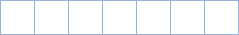 Date tenancy ended: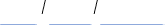 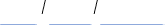 COMPLETING THIS FORMDo not sign a blank form.The bank account details must match the parties to the bond. We cannot pay into a third party account.If the EFT details do not match, or are incomplete, the EFT will be rejected and a cheque will be sent to the forwarding address provided.The name and signatures you provide on this form must match those on the documentation currently held by this office. Tenants and landlords also need to provide a copy of signature bearing identification (ID) documents for verification. Preferred forms of ID include:Current Australian Driver’s Licence; orCurrent Australian Passport.If you are not an Australian citizen/resident or do not have any of the above please provide at least 2 forms of other ID.By completing the EFT details you are:Authorising Consumer and Business Services (CBS) to make payment to that account.Guaranteeing that the information provided above is correct and agreeing to indemnify CBS against any loss or damage suffered if the details provided are incorrect.Applying for a bond refund where all parties agreeAll parties must complete, sign and lodge this form with CBS.Applying for a bond refund where all parties do not agreeIf a bond is claimed by the tenant/resident without the consent of their landlord/agent/proprietor, the landlord/agent/ proprietor is notified of the claim and given an opportunity to dispute it. If the claim is disputed the landlord/ agent/proprietor will be required to lodge an online application with SACAT. If the claim is not disputed or no response is received the bond will be paid to the tenant.If a bond is claimed by the landlord/agent/proprietor without the tenant/resident's consent, the tenant/resident is notified and given an opportunity to dispute it. If the claim is disputed, the landlord/agent/proprietor will be required to lodge an online application with SACAT.If there is no response by the tenant/resident, the landlord/agent/proprietor will be required to provide CBS with evidence of their claim and if the claim is not substantiated it will be refused and the landlord/agent/proprietor will then need to make an application to SACAT.If the claim is not disputed the bond may be paid to the landlord/agent/proprietor as requested.Housing SA GuaranteeIf this bond was provided by Housing SA, please be aware that any amount of bond not returned to Housing SA may result in the tenant/resident incurring a debt through Housing SA. Please contact Housing SA on 131 229 to discuss payment options.IMPORTANTPreferred payment is made by electronic funds transfer.Any alterations on this form must be signed in full by all parties.Always quote your bond number in any communication with CBS.Where there are multiple tenants to a bond, please ensure that each tenant completes their section of the form including the $ amount to be paid to them. Tenants/residents may request unequal amounts be paid to each tenant provided all agree and sign the form.Bonds cannot be partially refunded.Tenants/residents moving to another country should keep their Australian bank account open so their bond refund can be paid into that account. Tenants/residents who need their bond refund paid into an overseas bank account will need to lodge an International Money Transfer form with CBS. The overseas bank may charge a fee.DECLARATIONSection to be completed ONLY if 1 tenant/resident is claiming the FULL tenant/resident portion of the bond refund in a multiple resident occupancy and the other tenant(s)/resident(s) are unable to sign the Bond Refund form.WARNING: Before completing this declaration you must make reasonable efforts to get the other tenant(s)/ resident(s) to sign the bond refund form. If tenants/residents are in dispute about how their portion of the bond should be paid DO NOT complete this declaration.I request that Consumer and Business Services pays to me the full tenant/resident portion of the bond. I declare that I have been unable to obtain the written consent of each of the tenants/residents on whose behalf I will be receiving payment for the following reason/s:I declare that I am entitled to this bond and acknowledge that I may be committing a criminal offence if this declaration is false. I understand that if there is subsequently a dispute to this payment, it may lead to a civil claim against me by the tenants/residents on whose behalf I am receiving payment.Name:Signature:Date:Landlord/agent/proprietorLandlord/agent/proprietorLandlord/agent/proprietorLandlord/agent/proprietorLandlord/agent/proprietorLandlord/agent/proprietorLandlord/agent/proprietorLandlord/agent/proprietorLandlord/agent/proprietorLandlord/agent/proprietorLandlord/agent/proprietorLandlord/agent/proprietorLandlord/agent/proprietorLandlord/agent/proprietorLandlord/agent/proprietorLandlord/agent/proprietorLandlord/agent/proprietorLandlord/agent/proprietorLandlord/agent/proprietorLandlord/agent/proprietorLandlord/agent/proprietorLandlord/agent/proprietorLandlord/agent/proprietorLandlord/agent/proprietorLandlord/agent/proprietorLandlord/agent/proprietorFirst name(s)First name(s)First name(s)First name(s)First name(s)First name(s)First name(s)First name(s)First name(s)SurnameSurnameSurnameSurnameSurnameSurnameSurnameSurnameSurnameDate of birthDate of birthDate of birthDate of birthDate of birthDate of birthDate of birthDate of birthAnglicareSA Housing T/A Believe Housing Australia (ABN 95 321 672 835)AnglicareSA Housing T/A Believe Housing Australia (ABN 95 321 672 835)AnglicareSA Housing T/A Believe Housing Australia (ABN 95 321 672 835)AnglicareSA Housing T/A Believe Housing Australia (ABN 95 321 672 835)AnglicareSA Housing T/A Believe Housing Australia (ABN 95 321 672 835)AnglicareSA Housing T/A Believe Housing Australia (ABN 95 321 672 835)AnglicareSA Housing T/A Believe Housing Australia (ABN 95 321 672 835)AnglicareSA Housing T/A Believe Housing Australia (ABN 95 321 672 835)AnglicareSA Housing T/A Believe Housing Australia (ABN 95 321 672 835)Email addressEmail addressEmail addressEmail addressEmail addressEmail addressEmail addressEmail addressEmail addressEmail addressEmail addressEmail addressEmail addressEmail addressEmail addressEmail addressEmail addressEmail addressMobile/daytime phoneMobile/daytime phoneMobile/daytime phoneMobile/daytime phoneMobile/daytime phoneMobile/daytime phoneMobile/daytime phoneMobile/daytime phoneenquiry@believehousing.org.auenquiry@believehousing.org.auenquiry@believehousing.org.auenquiry@believehousing.org.auenquiry@believehousing.org.auenquiry@believehousing.org.auenquiry@believehousing.org.auenquiry@believehousing.org.auenquiry@believehousing.org.auenquiry@believehousing.org.auenquiry@believehousing.org.auenquiry@believehousing.org.auenquiry@believehousing.org.auenquiry@believehousing.org.auenquiry@believehousing.org.auenquiry@believehousing.org.auenquiry@believehousing.org.auenquiry@believehousing.org.au1800 688 0001800 688 0001800 688 0001800 688 0001800 688 0001800 688 0001800 688 0001800 688 000Postal address	PostcodePostal address	PostcodePostal address	PostcodePostal address	PostcodePostal address	PostcodePostal address	PostcodePostal address	PostcodePostal address	PostcodePostal address	PostcodePostal address	PostcodePostal address	PostcodePostal address	PostcodePostal address	PostcodePostal address	PostcodePostal address	PostcodePostal address	PostcodePostal address	PostcodePostal address	PostcodeAmount to be paid to landlord/agent/proprietorAmount to be paid to landlord/agent/proprietorAmount to be paid to landlord/agent/proprietorAmount to be paid to landlord/agent/proprietorAmount to be paid to landlord/agent/proprietorAmount to be paid to landlord/agent/proprietorAmount to be paid to landlord/agent/proprietorAmount to be paid to landlord/agent/proprietor491-499 South Road, Regency Park SA 491-499 South Road, Regency Park SA 491-499 South Road, Regency Park SA 491-499 South Road, Regency Park SA 491-499 South Road, Regency Park SA 491-499 South Road, Regency Park SA 491-499 South Road, Regency Park SA 491-499 South Road, Regency Park SA 491-499 South Road, Regency Park SA 491-499 South Road, Regency Park SA 491-499 South Road, Regency Park SA 491-499 South Road, Regency Park SA 491-499 South Road, Regency Park SA 5010501050105010Amount to be paid to landlord/agent/proprietorAmount to be paid to landlord/agent/proprietorAmount to be paid to landlord/agent/proprietorAmount to be paid to landlord/agent/proprietorAmount to be paid to landlord/agent/proprietorAmount to be paid to landlord/agent/proprietorAmount to be paid to landlord/agent/proprietorAmount to be paid to landlord/agent/proprietor491-499 South Road, Regency Park SA 491-499 South Road, Regency Park SA 491-499 South Road, Regency Park SA 491-499 South Road, Regency Park SA 491-499 South Road, Regency Park SA 491-499 South Road, Regency Park SA 491-499 South Road, Regency Park SA 491-499 South Road, Regency Park SA 491-499 South Road, Regency Park SA 491-499 South Road, Regency Park SA 491-499 South Road, Regency Park SA 491-499 South Road, Regency Park SA 491-499 South Road, Regency Park SA 5010501050105010$Name of account holderName of account holderName of account holderName of account holderName of account holderName of account holderName of account holderName of account holderName of account holderName of Australian financial institutionName of Australian financial institutionName of Australian financial institutionName of Australian financial institutionName of Australian financial institutionName of Australian financial institutionName of Australian financial institutionName of Australian financial institutionName of Australian financial institutionSignature landlord/agent/proprietorSignature landlord/agent/proprietorSignature landlord/agent/proprietorSignature landlord/agent/proprietorSignature landlord/agent/proprietorSignature landlord/agent/proprietorSignature landlord/agent/proprietorSignature landlord/agent/proprietorBSB noBSB noBSB noBSB noBSB noBSB noBSB noAccount noAccount noAccount noAccount noAccount noAccount noAccount noAccount noAccount noAccount noAccount no--Date:Date://Add together all the $ amounts listed and insert the total in the box to the right. This amount must equal the total amount ofbond held by Consumer and Business Services.Total bond$Bond detailsBond detailsBond number:Rented premises address: